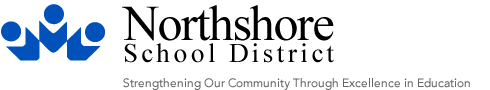 Secondary Academy for SuccessDear Seniors and Families,							   	            We are already planning for graduation for the Class of 2020!  The ceremony will be Thursday,   June 11th, 2020 at the Northshore Performing Arts Center at 7:00pm.  A short reception will follow.SAS graduates will be wearing black gowns, black tassels, and a color cap of their choice.  Attached is an order form for the cap and tassel.    Each student must order a cap and tassel, and SAS will provide the black gown. Please complete the form, and bring it back to school with exact change, check or debit/credit card. You can make checks payable to SAS.  Please bring completed order forms and money in an envelope to Beth.Caps and tassels will be delivered directly to SAS to avoid additional shipping charges.  They will be distributed to graduates on the night of graduation, along with gowns. The gowns must be returned after pictures at the end of the reception. Students may keep their cap and tassel. In the event that your student decides not to attend this year’s graduation, they may contact Jostens directly to return their cap and tassel and receive a refund. Students may invite as many guests as they would like to the graduation ceremony, no tickets are necessary.  SAS will provide every graduate with seven free graduation announcements. If you have any questions about the ceremony, please contact Dawn McArthur or Beth Schoen at dmcarthur@nsd.org 425-408-6601.Thank you,Dawn McArthurSAS Senior Class Advisor(Detach below line and return to Dawn or Beth at SAS with check or money)--------------------------------------------------------------------------------------------------------------------------------_________________________________________________________________________		_________________________First Name		Middle			Last				Phone__________________________________________________________________________________________________________________Street Address_________________________________________	_______		_____________________________City						State		Zip CodeGown Measurement:  Graduate Height: ___________ feet ___________ inches		Cap Color:  	   Black 	Red 	White 	Green      Hunter Green	 Royal Blue 	 Navy Blue	Cardinal 	Eggplant-(purple)      BurgundyPayment Information:CAP $17 Exact Cash/Check Enclosed (payable to SAS) or use your Credit/Debit card        in person at SAS.  Any questions call the Main Office at 425-408-6601. 